Arbeidsplan for 10CUke 34-35OrdenseleverUke 34: Thea B. og TorsteinUke 35: Aurelia og HegeInformasjonVelkommen tilbake! Håper alle har fått ladet batteriene, og klare til et nytt skoleår!  Fotografering 5.time torsdag uke 34Skriv navn i og legg på brede på alle skolebøkerOvernattingstur tirsdag 12.9UKEUKEMANDAGTIRSDAGTIRSDAGONSDAGONSDAGONSDAGTORSDAGFREDAGDenne uka:Denne uka:34343535Balcony scene from Romeo and Juliet <3 3636Dead-lineOljemuseumWorkshop NaturfagDead-lineOljemuseumWorkshop Naturfag3737OvernattingsturOvernattingsturTemadag: Sex og samlivOvernattingsturOvernattingsturMin egen huskeliste:Min egen huskeliste:Min egen huskeliste:Min egen huskeliste:Min egen huskeliste:Min egen huskeliste:Min egen huskeliste:Min egen huskeliste:Min egen huskeliste:Min egen huskeliste:Min egen huskeliste:Min egen huskeliste:BURSDAGER!20.aug. Magnus28.aug.Thea H. og Vanessa29.aug. Ingrid O.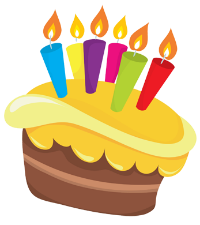 BURSDAGER!20.aug. Magnus28.aug.Thea H. og Vanessa29.aug. Ingrid O.FagFagFagLæringsmålLæringsmålLæringsmålBegreperBegreperHjemmearbeidHjemmearbeidHjemmearbeidHjemmearbeidHjemmearbeidHjemmearbeidHjemmearbeidHjemmearbeidNorskNorskNorskKunne analysere en sammensatt tekst. I det ligger det å kunne fortelle om hvordan tekst og bilde i sammenheng påvirker mottaker.Kunne lage egne sammensatte tekster som har som mål å påvirke mottakeren.Kunne kjennetegn på, og hensikten med, nyhetsartikler, reportasjer og intervju. Kunne bruke disse i egne tekster.Kunne forklare grunnleggende prinsipper for personvern, og ta hensyn til disse i egne tekster.Kjenne til innholdet i «Vær varsom-plakaten».Kunne analysere en sammensatt tekst. I det ligger det å kunne fortelle om hvordan tekst og bilde i sammenheng påvirker mottaker.Kunne lage egne sammensatte tekster som har som mål å påvirke mottakeren.Kunne kjennetegn på, og hensikten med, nyhetsartikler, reportasjer og intervju. Kunne bruke disse i egne tekster.Kunne forklare grunnleggende prinsipper for personvern, og ta hensyn til disse i egne tekster.Kjenne til innholdet i «Vær varsom-plakaten».Kunne analysere en sammensatt tekst. I det ligger det å kunne fortelle om hvordan tekst og bilde i sammenheng påvirker mottaker.Kunne lage egne sammensatte tekster som har som mål å påvirke mottakeren.Kunne kjennetegn på, og hensikten med, nyhetsartikler, reportasjer og intervju. Kunne bruke disse i egne tekster.Kunne forklare grunnleggende prinsipper for personvern, og ta hensyn til disse i egne tekster.Kjenne til innholdet i «Vær varsom-plakaten».Du bør lese nyhetsartikler og reportasjer i aviser. Disse kan godt handle om Stortingsvalget, så slår du to fluer i en smekk.Bit deg merke i hvordan journalistene bygger opp tekstene sine.Hvilke type tekster forsøker å påvirke mottakerne. Les slike tekster også.Er du ekstra lur, leser du tekster på nynorsk. Da slår du faktisk tre fluer i samme smekk.Du bør lese nyhetsartikler og reportasjer i aviser. Disse kan godt handle om Stortingsvalget, så slår du to fluer i en smekk.Bit deg merke i hvordan journalistene bygger opp tekstene sine.Hvilke type tekster forsøker å påvirke mottakerne. Les slike tekster også.Er du ekstra lur, leser du tekster på nynorsk. Da slår du faktisk tre fluer i samme smekk.Du bør lese nyhetsartikler og reportasjer i aviser. Disse kan godt handle om Stortingsvalget, så slår du to fluer i en smekk.Bit deg merke i hvordan journalistene bygger opp tekstene sine.Hvilke type tekster forsøker å påvirke mottakerne. Les slike tekster også.Er du ekstra lur, leser du tekster på nynorsk. Da slår du faktisk tre fluer i samme smekk.Du bør lese nyhetsartikler og reportasjer i aviser. Disse kan godt handle om Stortingsvalget, så slår du to fluer i en smekk.Bit deg merke i hvordan journalistene bygger opp tekstene sine.Hvilke type tekster forsøker å påvirke mottakerne. Les slike tekster også.Er du ekstra lur, leser du tekster på nynorsk. Da slår du faktisk tre fluer i samme smekk.Du bør lese nyhetsartikler og reportasjer i aviser. Disse kan godt handle om Stortingsvalget, så slår du to fluer i en smekk.Bit deg merke i hvordan journalistene bygger opp tekstene sine.Hvilke type tekster forsøker å påvirke mottakerne. Les slike tekster også.Er du ekstra lur, leser du tekster på nynorsk. Da slår du faktisk tre fluer i samme smekk.Du bør lese nyhetsartikler og reportasjer i aviser. Disse kan godt handle om Stortingsvalget, så slår du to fluer i en smekk.Bit deg merke i hvordan journalistene bygger opp tekstene sine.Hvilke type tekster forsøker å påvirke mottakerne. Les slike tekster også.Er du ekstra lur, leser du tekster på nynorsk. Da slår du faktisk tre fluer i samme smekk.Du bør lese nyhetsartikler og reportasjer i aviser. Disse kan godt handle om Stortingsvalget, så slår du to fluer i en smekk.Bit deg merke i hvordan journalistene bygger opp tekstene sine.Hvilke type tekster forsøker å påvirke mottakerne. Les slike tekster også.Er du ekstra lur, leser du tekster på nynorsk. Da slår du faktisk tre fluer i samme smekk.Du bør lese nyhetsartikler og reportasjer i aviser. Disse kan godt handle om Stortingsvalget, så slår du to fluer i en smekk.Bit deg merke i hvordan journalistene bygger opp tekstene sine.Hvilke type tekster forsøker å påvirke mottakerne. Les slike tekster også.Er du ekstra lur, leser du tekster på nynorsk. Da slår du faktisk tre fluer i samme smekk.MatematikkMatematikkMatematikkDu skal kunne- beregne sannsynlighet i enkle dagligdagse situasjoner- uttrykke sannsynlighet som brøk, desimaltall og prosent- se forskjellen på uniform og ikke-uniform sannsynlighet- finne sannsynligheter gjennom eksperimenterDu skal kunne- beregne sannsynlighet i enkle dagligdagse situasjoner- uttrykke sannsynlighet som brøk, desimaltall og prosent- se forskjellen på uniform og ikke-uniform sannsynlighet- finne sannsynligheter gjennom eksperimenterDu skal kunne- beregne sannsynlighet i enkle dagligdagse situasjoner- uttrykke sannsynlighet som brøk, desimaltall og prosent- se forskjellen på uniform og ikke-uniform sannsynlighet- finne sannsynligheter gjennom eksperimenteruniform modellempiriske datasimuleringvenndiagramkrysstabellvalgtreuniform modellempiriske datasimuleringvenndiagramkrysstabellvalgtreOppgaver fra Grunnbok:5.1, 5.2, 5.3Oppgavene føres pent i arbeidsboka. Sjekk av lekser mandag uke 36. Oppgaver fra Grunnbok:5.1, 5.2, 5.3Oppgavene føres pent i arbeidsboka. Sjekk av lekser mandag uke 36. Oppgaver fra Grunnbok:5.1, 5.2, 5.3Oppgavene føres pent i arbeidsboka. Sjekk av lekser mandag uke 36. Oppgaver fra Grunnbok:5.1, 5.2, 5.3Oppgavene føres pent i arbeidsboka. Sjekk av lekser mandag uke 36. Oppgaver fra Grunnbok:5.1, 5.2, 5.3Oppgavene føres pent i arbeidsboka. Sjekk av lekser mandag uke 36. Oppgaver fra Grunnbok:5.1, 5.2, 5.3Oppgavene føres pent i arbeidsboka. Sjekk av lekser mandag uke 36. Oppgaver fra Grunnbok:5.1, 5.2, 5.3Oppgavene føres pent i arbeidsboka. Sjekk av lekser mandag uke 36. Oppgaver fra Grunnbok:5.1, 5.2, 5.3Oppgavene føres pent i arbeidsboka. Sjekk av lekser mandag uke 36. EngelskEngelskEngelsk-know about literary devices such as similes, metaphors, hyperbole and alliteration-know about literary devices such as similes, metaphors, hyperbole and alliteration-know about literary devices such as similes, metaphors, hyperbole and alliterationRead closely p.216 in your Textbook.  Do task 18 a)  p.216 Read closely p.216 in your Textbook.  Do task 18 a)  p.216 Read closely p.216 in your Textbook.  Do task 18 a)  p.216 Read closely p.216 in your Textbook.  Do task 18 a)  p.216 Read closely p.216 in your Textbook.  Do task 18 a)  p.216 Read closely p.216 in your Textbook.  Do task 18 a)  p.216 Read closely p.216 in your Textbook.  Do task 18 a)  p.216 Read closely p.216 in your Textbook.  Do task 18 a)  p.216 KRLEKRLEKRLEDu skal lære om- ulike måter å tenke om rett og galt- ansvaret for får felles framtid på jordaDu skal lære om- ulike måter å tenke om rett og galt- ansvaret for får felles framtid på jordaDu skal lære om- ulike måter å tenke om rett og galt- ansvaret for får felles framtid på jordaetikkkonsekvensetikkpliktetikkmoralansvarsetikketikkkonsekvensetikkpliktetikkmoralansvarsetikkTil tirsdag uke 35Les «Hjemme-alene-festen» på side 8 i Horisonter. Skriv ned alternativer til hva Erik kan svare på Lines spørsmål. Hva mener du kan bør gjøre og hvorfor? Vi snakker om dette i KRLE-timen i uke 35.Til tirsdag uke 35Les «Hjemme-alene-festen» på side 8 i Horisonter. Skriv ned alternativer til hva Erik kan svare på Lines spørsmål. Hva mener du kan bør gjøre og hvorfor? Vi snakker om dette i KRLE-timen i uke 35.Til tirsdag uke 35Les «Hjemme-alene-festen» på side 8 i Horisonter. Skriv ned alternativer til hva Erik kan svare på Lines spørsmål. Hva mener du kan bør gjøre og hvorfor? Vi snakker om dette i KRLE-timen i uke 35.Til tirsdag uke 35Les «Hjemme-alene-festen» på side 8 i Horisonter. Skriv ned alternativer til hva Erik kan svare på Lines spørsmål. Hva mener du kan bør gjøre og hvorfor? Vi snakker om dette i KRLE-timen i uke 35.Til tirsdag uke 35Les «Hjemme-alene-festen» på side 8 i Horisonter. Skriv ned alternativer til hva Erik kan svare på Lines spørsmål. Hva mener du kan bør gjøre og hvorfor? Vi snakker om dette i KRLE-timen i uke 35.Til tirsdag uke 35Les «Hjemme-alene-festen» på side 8 i Horisonter. Skriv ned alternativer til hva Erik kan svare på Lines spørsmål. Hva mener du kan bør gjøre og hvorfor? Vi snakker om dette i KRLE-timen i uke 35.Til tirsdag uke 35Les «Hjemme-alene-festen» på side 8 i Horisonter. Skriv ned alternativer til hva Erik kan svare på Lines spørsmål. Hva mener du kan bør gjøre og hvorfor? Vi snakker om dette i KRLE-timen i uke 35.Til tirsdag uke 35Les «Hjemme-alene-festen» på side 8 i Horisonter. Skriv ned alternativer til hva Erik kan svare på Lines spørsmål. Hva mener du kan bør gjøre og hvorfor? Vi snakker om dette i KRLE-timen i uke 35.NaturfagNaturfagNaturfag-Formulere og drøfte problemstillinger knyttet til seksualitet, seksuell orientering, kjønnsidentitet, grensesetting og respekt, seksuelt overførbare sykdommer, prevensjon og abort.-Formulere og drøfte problemstillinger knyttet til seksualitet, seksuell orientering, kjønnsidentitet, grensesetting og respekt, seksuelt overførbare sykdommer, prevensjon og abort.-Formulere og drøfte problemstillinger knyttet til seksualitet, seksuell orientering, kjønnsidentitet, grensesetting og respekt, seksuelt overførbare sykdommer, prevensjon og abort.SeksualitetSeksuell identitetHomofiliSexpressFosterutviklingSvangerskapsutviklingKjønnsorganerBefruktning MenstruasjonssyklusPrevensjonKjønnssykdomTransseksuellSeksualitetSeksuell identitetHomofiliSexpressFosterutviklingSvangerskapsutviklingKjønnsorganerBefruktning MenstruasjonssyklusPrevensjonKjønnssykdomTransseksuellDu vil få utdelt et tema som du skal jobbe med både hjemme og på skolen.Sluttresultatet skal presenteres i en Workshop fresdag 8/9 i uke 36. Gruppas ferdige skriftlige produkt skal leveres faglærer på it`s learning innen fredag 8/9Informasjon om «ditt» tema og vurderingskriterier ligger på it`s learning.Du vil få utdelt et tema som du skal jobbe med både hjemme og på skolen.Sluttresultatet skal presenteres i en Workshop fresdag 8/9 i uke 36. Gruppas ferdige skriftlige produkt skal leveres faglærer på it`s learning innen fredag 8/9Informasjon om «ditt» tema og vurderingskriterier ligger på it`s learning.Du vil få utdelt et tema som du skal jobbe med både hjemme og på skolen.Sluttresultatet skal presenteres i en Workshop fresdag 8/9 i uke 36. Gruppas ferdige skriftlige produkt skal leveres faglærer på it`s learning innen fredag 8/9Informasjon om «ditt» tema og vurderingskriterier ligger på it`s learning.Du vil få utdelt et tema som du skal jobbe med både hjemme og på skolen.Sluttresultatet skal presenteres i en Workshop fresdag 8/9 i uke 36. Gruppas ferdige skriftlige produkt skal leveres faglærer på it`s learning innen fredag 8/9Informasjon om «ditt» tema og vurderingskriterier ligger på it`s learning.Du vil få utdelt et tema som du skal jobbe med både hjemme og på skolen.Sluttresultatet skal presenteres i en Workshop fresdag 8/9 i uke 36. Gruppas ferdige skriftlige produkt skal leveres faglærer på it`s learning innen fredag 8/9Informasjon om «ditt» tema og vurderingskriterier ligger på it`s learning.Du vil få utdelt et tema som du skal jobbe med både hjemme og på skolen.Sluttresultatet skal presenteres i en Workshop fresdag 8/9 i uke 36. Gruppas ferdige skriftlige produkt skal leveres faglærer på it`s learning innen fredag 8/9Informasjon om «ditt» tema og vurderingskriterier ligger på it`s learning.Du vil få utdelt et tema som du skal jobbe med både hjemme og på skolen.Sluttresultatet skal presenteres i en Workshop fresdag 8/9 i uke 36. Gruppas ferdige skriftlige produkt skal leveres faglærer på it`s learning innen fredag 8/9Informasjon om «ditt» tema og vurderingskriterier ligger på it`s learning.Du vil få utdelt et tema som du skal jobbe med både hjemme og på skolen.Sluttresultatet skal presenteres i en Workshop fresdag 8/9 i uke 36. Gruppas ferdige skriftlige produkt skal leveres faglærer på it`s learning innen fredag 8/9Informasjon om «ditt» tema og vurderingskriterier ligger på it`s learning.Samf.fagSamf.fagSamf.fagKunne gjøre rede for kjennetegn på demokrati. Kunne vurdere grad av demokrati i ulike land.  Skal kunne sammenlikne politiske institusjoner i Norge og et annet land.Kunne drøfte hvordan vårt politiske system blir påvirket utenfraKunne gjøre rede for kjennetegn på demokrati. Kunne vurdere grad av demokrati i ulike land.  Skal kunne sammenlikne politiske institusjoner i Norge og et annet land.Kunne drøfte hvordan vårt politiske system blir påvirket utenfraKunne gjøre rede for kjennetegn på demokrati. Kunne vurdere grad av demokrati i ulike land.  Skal kunne sammenlikne politiske institusjoner i Norge og et annet land.Kunne drøfte hvordan vårt politiske system blir påvirket utenfraFølg med på nyheter som angår Stortingsvalget 2017Sett deg inn i saker som de politiske partiene er opptatt av.Følg med på nyheter som angår Stortingsvalget 2017Sett deg inn i saker som de politiske partiene er opptatt av.Følg med på nyheter som angår Stortingsvalget 2017Sett deg inn i saker som de politiske partiene er opptatt av.Følg med på nyheter som angår Stortingsvalget 2017Sett deg inn i saker som de politiske partiene er opptatt av.Følg med på nyheter som angår Stortingsvalget 2017Sett deg inn i saker som de politiske partiene er opptatt av.Følg med på nyheter som angår Stortingsvalget 2017Sett deg inn i saker som de politiske partiene er opptatt av.Følg med på nyheter som angår Stortingsvalget 2017Sett deg inn i saker som de politiske partiene er opptatt av.Følg med på nyheter som angår Stortingsvalget 2017Sett deg inn i saker som de politiske partiene er opptatt av.SpanskSpanskSpanskRepetisjon av å presentere seg selv på spansk og bruk av adjektiv.Kunne beskrive utseende og personlighet.Repetisjon av å presentere seg selv på spansk og bruk av adjektiv.Kunne beskrive utseende og personlighet.Repetisjon av å presentere seg selv på spansk og bruk av adjektiv.Kunne beskrive utseende og personlighet.Uke 34:Les s. 5 i spanskheftet. Finn ut hva ord du ikke kan betyr og forbered en kort presentasjon av deg selv.Uke 35:Les teksten «Los alumnos» s. 6-7 i spanskheftet. Øv spesielt på adjektivene i teksten.  Uke 34:Les s. 5 i spanskheftet. Finn ut hva ord du ikke kan betyr og forbered en kort presentasjon av deg selv.Uke 35:Les teksten «Los alumnos» s. 6-7 i spanskheftet. Øv spesielt på adjektivene i teksten.  Uke 34:Les s. 5 i spanskheftet. Finn ut hva ord du ikke kan betyr og forbered en kort presentasjon av deg selv.Uke 35:Les teksten «Los alumnos» s. 6-7 i spanskheftet. Øv spesielt på adjektivene i teksten.  Uke 34:Les s. 5 i spanskheftet. Finn ut hva ord du ikke kan betyr og forbered en kort presentasjon av deg selv.Uke 35:Les teksten «Los alumnos» s. 6-7 i spanskheftet. Øv spesielt på adjektivene i teksten.  Uke 34:Les s. 5 i spanskheftet. Finn ut hva ord du ikke kan betyr og forbered en kort presentasjon av deg selv.Uke 35:Les teksten «Los alumnos» s. 6-7 i spanskheftet. Øv spesielt på adjektivene i teksten.  Uke 34:Les s. 5 i spanskheftet. Finn ut hva ord du ikke kan betyr og forbered en kort presentasjon av deg selv.Uke 35:Les teksten «Los alumnos» s. 6-7 i spanskheftet. Øv spesielt på adjektivene i teksten.  Uke 34:Les s. 5 i spanskheftet. Finn ut hva ord du ikke kan betyr og forbered en kort presentasjon av deg selv.Uke 35:Les teksten «Los alumnos» s. 6-7 i spanskheftet. Øv spesielt på adjektivene i teksten.  Uke 34:Les s. 5 i spanskheftet. Finn ut hva ord du ikke kan betyr og forbered en kort presentasjon av deg selv.Uke 35:Les teksten «Los alumnos» s. 6-7 i spanskheftet. Øv spesielt på adjektivene i teksten.  TyskTyskTyskRepetisjon fra 9. trinn (perfektum, ordstilling, løst sammensatte verb)Snakke om ferien og egne interesserRepetisjon fra 9. trinn (perfektum, ordstilling, løst sammensatte verb)Snakke om ferien og egne interesserRepetisjon fra 9. trinn (perfektum, ordstilling, løst sammensatte verb)Snakke om ferien og egne interesserUke 34: vi jobber i timene med repetisjon og kapittel 1. Lekser: På torsdag blir det delt ut ark med repetisjonsoppgaver til neste uke.Uke 35: vi jobber videre med kapittel 1. Lekser: Et oppgave ark blir delt ut på torsdag.Uke 34: vi jobber i timene med repetisjon og kapittel 1. Lekser: På torsdag blir det delt ut ark med repetisjonsoppgaver til neste uke.Uke 35: vi jobber videre med kapittel 1. Lekser: Et oppgave ark blir delt ut på torsdag.Uke 34: vi jobber i timene med repetisjon og kapittel 1. Lekser: På torsdag blir det delt ut ark med repetisjonsoppgaver til neste uke.Uke 35: vi jobber videre med kapittel 1. Lekser: Et oppgave ark blir delt ut på torsdag.Uke 34: vi jobber i timene med repetisjon og kapittel 1. Lekser: På torsdag blir det delt ut ark med repetisjonsoppgaver til neste uke.Uke 35: vi jobber videre med kapittel 1. Lekser: Et oppgave ark blir delt ut på torsdag.Uke 34: vi jobber i timene med repetisjon og kapittel 1. Lekser: På torsdag blir det delt ut ark med repetisjonsoppgaver til neste uke.Uke 35: vi jobber videre med kapittel 1. Lekser: Et oppgave ark blir delt ut på torsdag.Uke 34: vi jobber i timene med repetisjon og kapittel 1. Lekser: På torsdag blir det delt ut ark med repetisjonsoppgaver til neste uke.Uke 35: vi jobber videre med kapittel 1. Lekser: Et oppgave ark blir delt ut på torsdag.Uke 34: vi jobber i timene med repetisjon og kapittel 1. Lekser: På torsdag blir det delt ut ark med repetisjonsoppgaver til neste uke.Uke 35: vi jobber videre med kapittel 1. Lekser: Et oppgave ark blir delt ut på torsdag.Uke 34: vi jobber i timene med repetisjon og kapittel 1. Lekser: På torsdag blir det delt ut ark med repetisjonsoppgaver til neste uke.Uke 35: vi jobber videre med kapittel 1. Lekser: Et oppgave ark blir delt ut på torsdag.Uke 34: vi jobber i timene med repetisjon og kapittel 1. Lekser: På torsdag blir det delt ut ark med repetisjonsoppgaver til neste uke.Uke 35: vi jobber videre med kapittel 1. Lekser: Et oppgave ark blir delt ut på torsdag.Uke 34: vi jobber i timene med repetisjon og kapittel 1. Lekser: På torsdag blir det delt ut ark med repetisjonsoppgaver til neste uke.Uke 35: vi jobber videre med kapittel 1. Lekser: Et oppgave ark blir delt ut på torsdag.FranskFranskFranskDu skal kunnebruke riktig hilsningsformlitt mer om nasjonaliteter og nasjonalitetsadjektivde sterke verbene être, avoir, aller og venirtallene 0-100Du skal kunnebruke riktig hilsningsformlitt mer om nasjonaliteter og nasjonalitetsadjektivde sterke verbene être, avoir, aller og venirtallene 0-100Du skal kunnebruke riktig hilsningsformlitt mer om nasjonaliteter og nasjonalitetsadjektivde sterke verbene être, avoir, aller og venirtallene 0-100Heftet fra Ouverture 9 chapitre 1 La fête de la Musique 

Uke 34: 
Repeter tallene fra 0 til 100, og vær klar til tallbingo i timen på onsdag.  
Uke 35: 
Repeter verbene être (å være), avoir (å ha) og aller (å gå). Lær deg også å bøye verbet venir (å komme). Du finner verbene i boka Ouverture 10 sin grammatikkdel - bak i boka.  Lekseprøve i verbene être, avoir, aller og venir på onsdag.Heftet fra Ouverture 9 chapitre 1 La fête de la Musique 

Uke 34: 
Repeter tallene fra 0 til 100, og vær klar til tallbingo i timen på onsdag.  
Uke 35: 
Repeter verbene être (å være), avoir (å ha) og aller (å gå). Lær deg også å bøye verbet venir (å komme). Du finner verbene i boka Ouverture 10 sin grammatikkdel - bak i boka.  Lekseprøve i verbene être, avoir, aller og venir på onsdag.Heftet fra Ouverture 9 chapitre 1 La fête de la Musique 

Uke 34: 
Repeter tallene fra 0 til 100, og vær klar til tallbingo i timen på onsdag.  
Uke 35: 
Repeter verbene être (å være), avoir (å ha) og aller (å gå). Lær deg også å bøye verbet venir (å komme). Du finner verbene i boka Ouverture 10 sin grammatikkdel - bak i boka.  Lekseprøve i verbene être, avoir, aller og venir på onsdag.Heftet fra Ouverture 9 chapitre 1 La fête de la Musique 

Uke 34: 
Repeter tallene fra 0 til 100, og vær klar til tallbingo i timen på onsdag.  
Uke 35: 
Repeter verbene être (å være), avoir (å ha) og aller (å gå). Lær deg også å bøye verbet venir (å komme). Du finner verbene i boka Ouverture 10 sin grammatikkdel - bak i boka.  Lekseprøve i verbene être, avoir, aller og venir på onsdag.Heftet fra Ouverture 9 chapitre 1 La fête de la Musique 

Uke 34: 
Repeter tallene fra 0 til 100, og vær klar til tallbingo i timen på onsdag.  
Uke 35: 
Repeter verbene être (å være), avoir (å ha) og aller (å gå). Lær deg også å bøye verbet venir (å komme). Du finner verbene i boka Ouverture 10 sin grammatikkdel - bak i boka.  Lekseprøve i verbene être, avoir, aller og venir på onsdag.Heftet fra Ouverture 9 chapitre 1 La fête de la Musique 

Uke 34: 
Repeter tallene fra 0 til 100, og vær klar til tallbingo i timen på onsdag.  
Uke 35: 
Repeter verbene être (å være), avoir (å ha) og aller (å gå). Lær deg også å bøye verbet venir (å komme). Du finner verbene i boka Ouverture 10 sin grammatikkdel - bak i boka.  Lekseprøve i verbene être, avoir, aller og venir på onsdag.Heftet fra Ouverture 9 chapitre 1 La fête de la Musique 

Uke 34: 
Repeter tallene fra 0 til 100, og vær klar til tallbingo i timen på onsdag.  
Uke 35: 
Repeter verbene être (å være), avoir (å ha) og aller (å gå). Lær deg også å bøye verbet venir (å komme). Du finner verbene i boka Ouverture 10 sin grammatikkdel - bak i boka.  Lekseprøve i verbene être, avoir, aller og venir på onsdag.